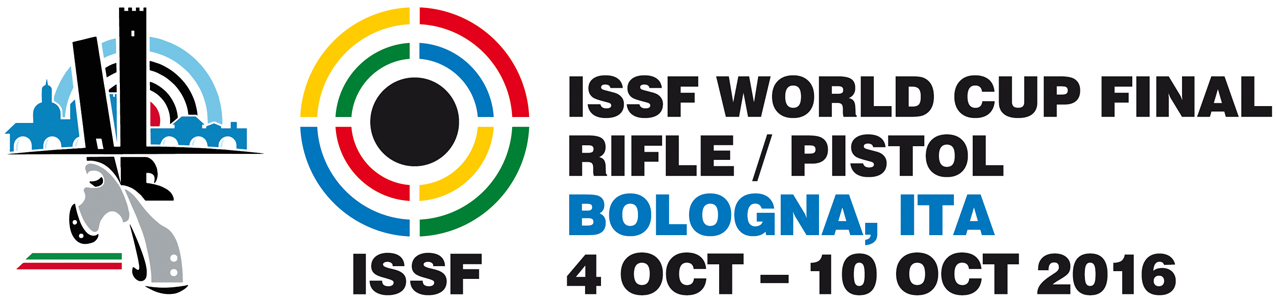 Please fax to Organizing Committee at +39-06-ANNEX 2PRELIMINARY HOTEL ENTRY FORMPRELIMINARY HOTEL ENTRY FORMPRELIMINARY HOTEL ENTRY FORMplease return byplease return by10 SEP 16name of federationname of federationnationnationcontact personcontact personphone numberphone numbere-mail addresse-mail addressfax numberfax numberExtra roomsroom typeDate of arrivalDate of departureNr. of roomsExtra roomssinglesingledouble/twinDouble w/ children’s bedDouble w/ children’s bedExtra nightsFamily Name First nameDate of arrivalDate of departureExtra nights